Trường Tiểu học Trung Mầu hưởng ứng Ngày Pháp luật nước Cộng hòa xã hội chủ nghĩa Việt NamHưởng ứng Ngày pháp luật Việt Nam 09/11, Trường tiểu học Trung Mầu đã có các hoạt động bổ ích tuyên truyền tới các em học sinh. Trong các tiết học từ đầu năm, các em học sinh đã được học các tiết về an toàn giao thông. Qua các tiết học, các em học sinh hiểu thêm về Luật An toàn giao thông đường bộ. Để từ đó, mỗi bạn sẽ có ý thức chấp hành nghiêm chỉnh luật giao thông đường bộ. Cũng trong buổi tuyên truyền đó, nhà trường đã giới thiệu đến các em cuốn sách “ Luật trẻ em"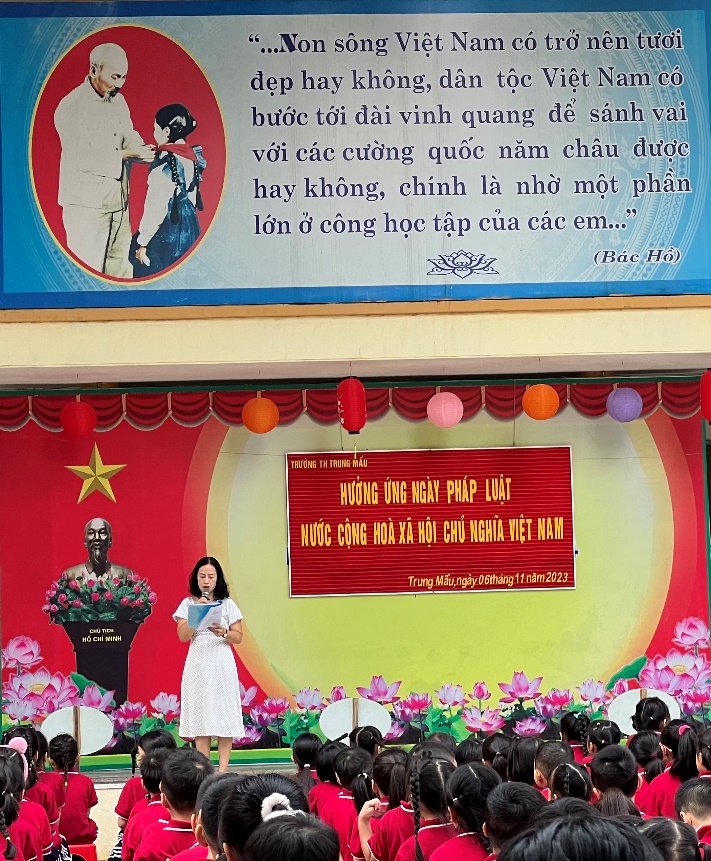 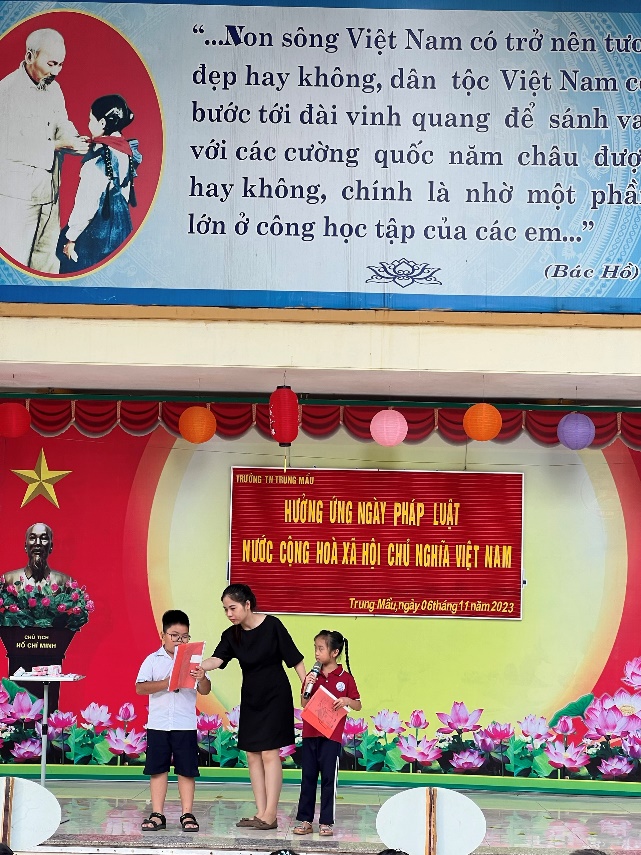 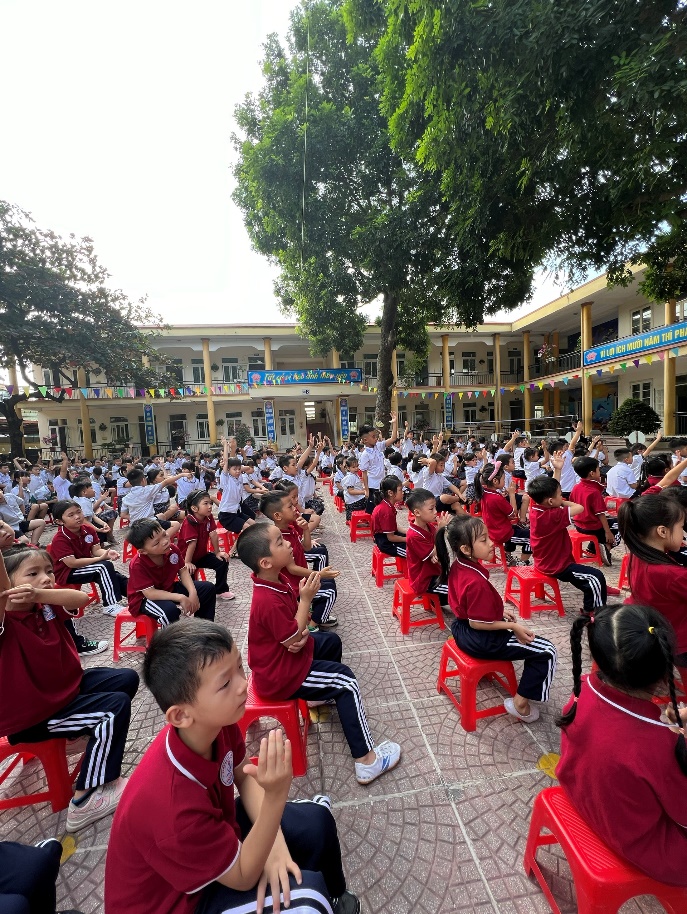 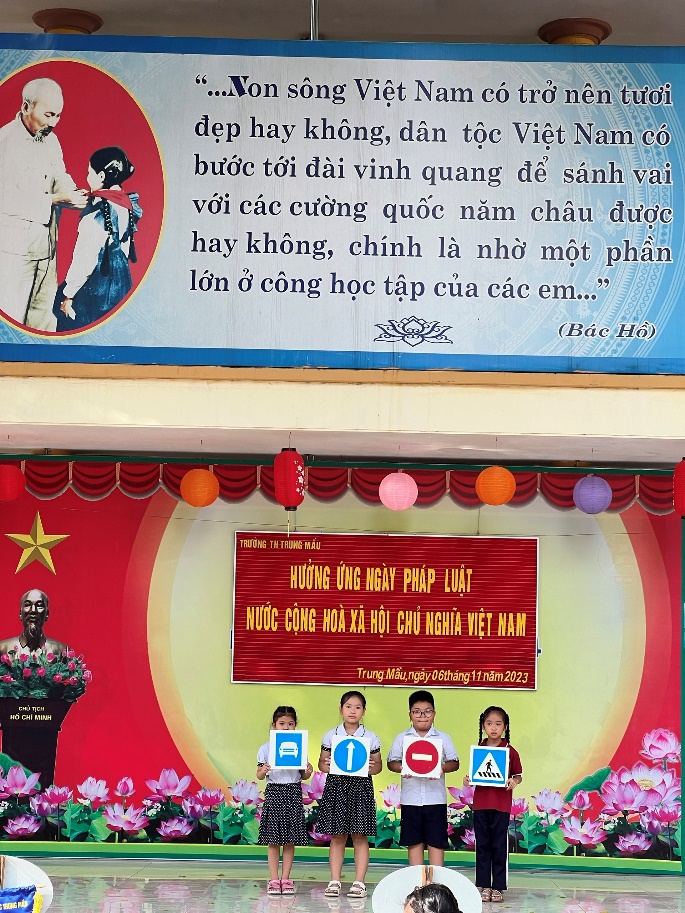 